Karin Levin2427 Wheatland Circle	(412)298-9505 Delmont, Pa, 15625	karinlevin@live.comPermanent USA resident With 20 yrs Translating/Interpreting ExperiencePROFILEEnergetic professional with exceptional people skills.Very fast and accurate.Very strong ability to carry out the emotions, mood and the overall presentation of the speaker.Confident speaking to large crowds as well as to individuals.Strong personal ethics and integrity.  Conveys a professional image of honesty and concern.   Treats every individual with respect.  Works well within a team.Excellent conflict-resolution, analytical and organizational skills. Works well under pressure and remains professional. Advanced Computer/technical skills. Seeking a freelance position utilizing current skills, abilities and experience.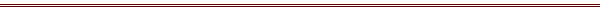 WORK HISTORYTranslator/Interpreter        								1992 – PresentResponsible  to translate the spoken a written word from English to Czech and from Czech to English.Very frequent experience in these settings	                                                                         Conferences					                Responsible to Interpret for assigned speakers.  Responsibilities included Personally assist speaker with their preparation needs. Provide simultaneous translation for the speaker addressing the crowds.Churches						      	  Interpret counseling for various situations, such as losing a loved one, facing terminal illness, marriage & family struggle, financial difficulties Provide simultaneous translation for the minister during servicesClassroom Instruction		Simultaneously interpret for teachers. All classes were recorded and used for correspondence courses.Serve as a liaison between the students and their teachers.Translation of written curriculums and various documentsPersonal affairs	       	            Assisting clients with daily activities between their speaking engagements.Responsibilities includedAssisting with transportation arrangements, accommodations, shopping, sightseeing, etc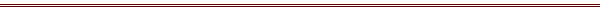 ADDITIONAL WORK EXPERIENCECourt Setting		Responsible to provide translation during court hearingsResponsibilities includeProvide translation during the pre court arrangements Provide whisper translation for the accused party, which would at times mean fluent translation of 3 or more voicesTranslation of Documents             Responsible to provide written translation for documents of various subjects, including  complicated medical reports and educational materials. 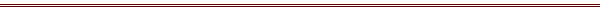  ADDITIONAL INFORMATION               Born & raised in Czech Republic               1994 Married a US citizen                 Living in USA since 2002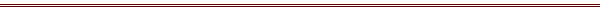 REFERENCES             Gerard Vandervegt, Director of GSH             (Good Shepherd Home Ministires, Mumbai India               www.gsh.org.in)              gshindia@hotmail.com             Pastor Bruce Schafer	Life Church of Pittsburgh, Senior Pastor 	Cell# 412-576-3709                 Pastor Jerry Lillard              Kovanecka 21/2284              19000 Prague 9, Liben              Czech Republic*All written references can be faxed/e-mailed upon request*Excerpt from my last project”Mitral regurgitation up to moderate significance. Signs of PH, dysfunction of RV, ICHS chron. Coronary illness of all arteries (severe diffuse damage). Permanent artial fibrillation, Arterial hypertension, Hypercholesterolaemia, Incipient chronic renal insuffieciency, DM 2 on diet, neuropathy, After left-sided nephrectomy for Grawitz tumor in 2005, disp.by urologist, After osteosynthesis for fr.colli humeri I.dx 7/2007. Lumbalgia spodylathropathy changes“ 